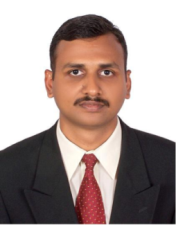 ABY ABY.95683@2freemail.com 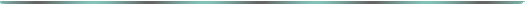 D r i v e s B u s i n e s s T r a n s f o r m a t i o n P r o j e c t s Creative and goal oriented IT Administrator who transforms business problems into business solutions through successful consultancy for, designing, and implementing solutions for large and mid-size companies and strategic projects. Entrepreneurial and client-focused, with over 12 years of experience, including 8 years in GCC, in IT services, network & telecommunications services, full project life cycle management, client / vendor relationship and operational management . Progressive, solutions-focused professional with expertise in Project Management and technical support in Healthcare and FMCG domains, thrive in an atmosphere of new challenges and time-critical projects. STRENGTHS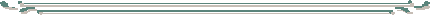 Attention to detail		Project Management		Business Analysis		IT GovernanceIT Centralization		Project Cost Control		Requirements analysis		Quality Assurance Strategic Planning		Training and Development		Resourceful			Focused InnovationDecision Making		Analytical & Interpersonal Skills	Technical Support	  	Client relations SELECTED TECHNICAL SYNOPSIS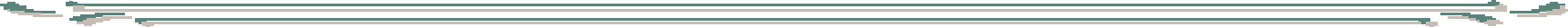 Unique competency in translating business issues into solutions including opportunity identification, requirements development, delivery, support, and analysisPossess a clear understanding of diversified domains and technology trends with distinction of instituting quality control techniques to achieve project excellence at the lowest overall costDemonstrated success in the management of complete life cycle of projects (including requirement design, development, implementation, testing, configuration management and release management)Meet end-user requirements, cost, and quality objectives through timely development and execution of information system functions, computer operations, and programming systems Expertly oversee large-scale IT infrastructure projects from initial planning and development to implementation and enhancementsPossess an exceptional record of understanding business process management and business requirements of customers, and translating them into specific functional requirementsCombine technical expertise with strong business acumen and operational understanding; ensuring all technical strategies and activities align with corporate goalsAdapt existing methods and procedures to create possible alternative solutions to moderately complex problems. Understands the strategic direction set by senior management as it relates to team goalsProficiency in English, Hindi, Malayalam, Tamil and Arabic (Basic) gives an edge to handle different communities of peopleTeam leader who effectively meets goals through strong leadership, interpersonal communication and analytical abilitiesOCCUPATIONAL CONTOUR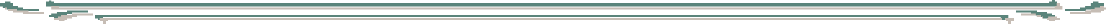 MS Suite: Windows Vista/7/8/10 | MS Office 365 BusinessLinux: Linux UbuntuSoftware: Hospital Information Systems [HIS Software] | SAP Business SuiteLAN Servers: Windows  Server 2012 | IBM Lotus NotesVOIP Platform: AVAYA IP TelephonyOthers: Networking | Wincor Nixdorf TP.net POS solutions | IP surveillance using Network Cameras OCCUPATIONAL CONTOUR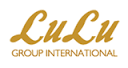 IT Incharge                                                                         Aug 2011 – Mar 2017Lulu Group International, Muscat, OmanSpearheading the team of 5 professionals, end user, system, and network support engineers to manage and monitor their day-to-day technical as well as operational activities challenged to document policies & procedures, end-user documentation, installation instructions, network and system design documentation, system & script documentation, test plans in liaison with Company’s vision & mission Formulate and implement changes to policies, procedures, maintenance, and system standards to improve quality and increase efficiencyDocument policies & procedures, end-user documentation, installation instructions, network and system design documentation, system & script documentation, test plans etc.Ensure the data integrity and inventory control process through SAP ERP.Ensure the security of all network files, assignment of network, and backup of all network data. Introduce MFPs to all office to provide cost effective and efficient centralized printing solutionEvaluate existing IT needs of all departments, propose recommendations to maintain and improve the quality of service and also  plan, coordinate, and implement improvements in servicePerform Peoples Management like recruiting, hiring, employee development, organizational review, and performance managementInvolved in installation and configuration of computer hardware, operating systems and applicationsResponsible for administration and management of video surveillance & AVAYA telephone Systems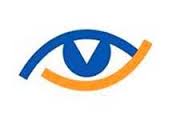 Executive Operation                                                           Jan 2011 – Aug 2011Vasan Health Care Pvt Ltd, Palakkad, Kerala, IndiaPromoted to assist senior Management team in formulating strategic plans to enhance operations. Coordinated with the Medical Consultants, Support Services to ensure smooth operationsAnalyzed HIS data to prepare analytical reports to share with the top managementConducted employee training on latest technological advancement and customer relationsIT Incharge                                                                            Jan 2010 – Dec 2010Vasan Health Care Pvt Ltd, Palakkad, Kerala, IndiaRecruited to held accountable for the smooth running of computer systems within the limits of requirements, specifications, costs and timelines. Supervised the implementation and maintenance of company’s computing needsResponsible for administration and management of Windows and Linux workstations, troubleshooting, routine checks and monitoring of software installationsProvided End user training on Hospital Information System and other applications and Help-desk and remote assistance for system usersInvolved in management of CCTV’s & Telephone SystemsPreviously held positionsSales Coordinator, Silver Globe Insurance Brokers LLC, Dubai, UAE					Jun 2006 – Dec 2008Customer Service Representative, Reliance Infostreams Private Limited, Chennai & Mumbai, India	Aug 2004 – May 2006EDUCATION AND CREDENTIAL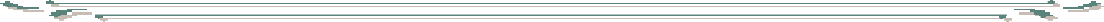 Masters (MBA), Information System Management								2014Bharathiar University (SDE), Coimbatore, IndiaMasters (MSE), Software Engineering Certification								2004LCC Infotech Ltd, Kerala, IndiaBachelors (BSC), Statistics											2001Mahatma Gandhi University, Kerala, India